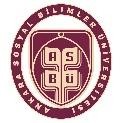 ANKARA SOSYAL BİLİMLER ÜNİVERSİTESİ YATAY GEÇİŞ/ÖZEL ÖĞRENCİBAŞVURU FORMU (EK-1)KİŞİSEL BİLGİLER	ADAYIN HALEN KAYITLI OLDUĞU YÜKSEKÖĞRETİM KURUMUNA İLİŞKİN BİLGİLERADAYIN BAŞVURU YAPTIĞI FAKÜLTE / BÖLÜM / PROGRAMÖSYS/YKS puanına göre yatay geçiş başvurusu yapmak istiyorum.Uluslararası sınav sonucuna göre yatay geçiş başvurusu yapmak istiyorum.Özel öğrenci olarak başvuru yapmak istiyorum.  Yukarıdaki  beyan  ettiğim  bilgilerin  yanlış  olduğu  tespit  edildiği  takdirde,  kaydım  yapılmış  olsa  dahi  iptal  edileceğini ve          ibraz ettiğim belgelerde eksiklik, hata ya da bir problem olması halinde bir hak iddiasında bulunmayacağımı ve  hakkımda yasal işlemlerin yürütüleceğini bildiğimi kabul ederim.Tarih: ................/................./......................	İmza: ..........................................................Başvurular şahsen yapılacaktır. Posta veya e-posta yoluyla kabul edilmeyecektir.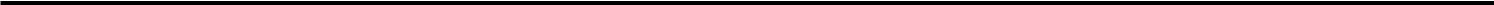 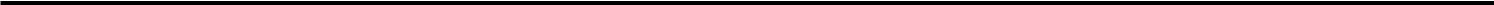 Komisyon Başkanı	Üye	Üye	Üye	Üye	ÜyeADI-SOYADIT.C. NODOĞUM TARİHİE-MAİLMEZUN OLDUĞU LİSETELEFON CEPTELEFON EVYAZIŞMA ADRESİÜNİVERSİTE / FAKÜLTEBÖLÜM / PROGRAMÖSYM YERLEŞTİRME YILIYERLEŞTİRME TÜRÜ/PUANIGENEL NOT ORTALAMASI - SINIFIOKUDUĞU DÖNEM SAYISI(HAZIRLIK HARİÇ)FAKÜLTEBÖLÜM/PROGRAMSINIFIAKADEMİK YILI / DÖNEMİİLGİLİ YILDAKİ TABAN PUANIİLGİLİ YILDAKİ PUAN TÜRÜ